Publicado en Las Palmas de Gran Canaria el 05/06/2023 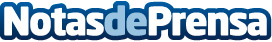 Repara tu Deuda Abogados cancela 53.000€ en Las Palmas de Gran Canaria con la Ley de Segunda OportunidadLa deudora solicitó un préstamo personal para el pago de la fianza de una casa de alquiler con opción a compraDatos de contacto:David Guerrero655956735Nota de prensa publicada en: https://www.notasdeprensa.es/repara-tu-deuda-abogados-cancela-53-000-en-las Categorias: Nacional Derecho Finanzas Canarias http://www.notasdeprensa.es